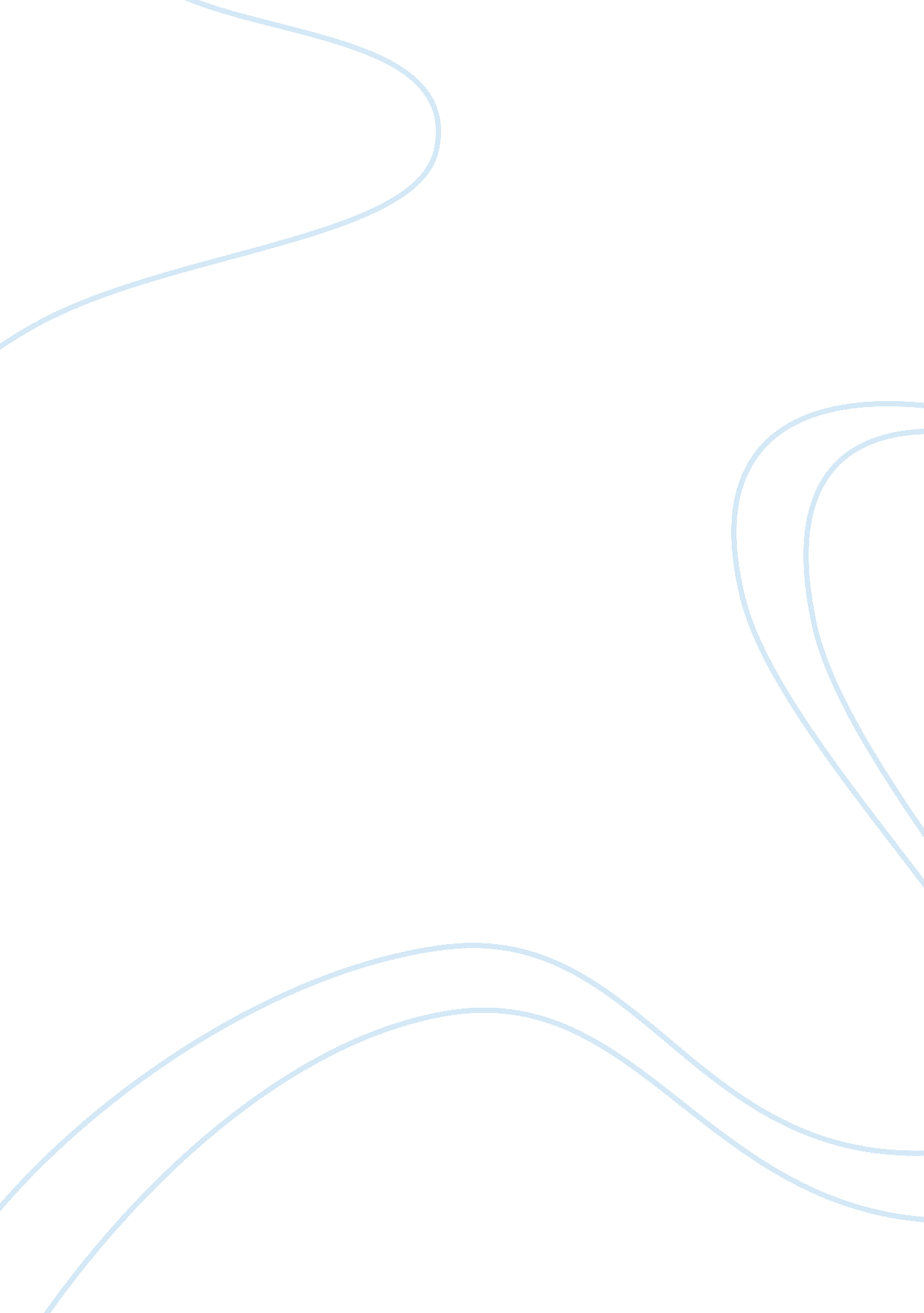 The history of malignant melanoma health and social care essayHealth & Medicine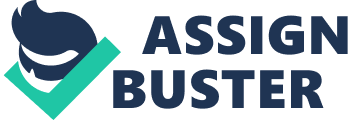 The tegument is the largest organ of the human organic structure. It protects us from heat, sunshine, hurt to the internal organic structure and infections. There are 3 types of tegument malignant neoplastic diseases ; there is Basal cell, Squamous cell and Malignant Melanoma. Malignant melanoma is a malignant tumour, the deadliest type of skin malignant neoplastic disease. Malignant melanoma starts to organize from melanocytes and so starts a growing formation on the tegument. On rare juncture Cam melanomas occur in the eyes, meninxs, and the mucous membrane in different locations. All melanomas normally are strong pigmented and have an early consequence to distribute to your variety meats and castanetss. Malignant melanoma is found and both me and adult females. In work forces melanomas are found between shoulders and the hips caput and cervix, and in adult females melanomas are found on weaponries and legs Over the past three decades the incidence of malignant melanoma has increased and is one of the fastest turning malignant neoplastic diseases than any other. Malignant melanoma is more popular now than of all time and can no longer be classified as rare. Melanoma is now one of the more common tumours of any malignant tumour. In 1980 there were 1 in 250 people whom would go affected with melanoma presently 1 in 87 people are at hazard and the twelvemonth 2000 1 in 75 people will develop malignant melanoma. Malignant melanoma is usually found among the white population. Worldwide the incidence of melanoma are increasing particularly in lighter skin people chiefly because lighter skinned people lack melanin in their tegument, and their exposure to sun light makes it worse on the tegument. The incidence in Central Europe reported 10 to 15 instances to 100, 000 caput population a twelvemonth. And in the United States 15 to 25 instances. Australia has the highest incidence rates at 50 to 60 instances per 100, 000 per twelvemonth. With Asiatic and Africans with pigmented tegument melanomas are rare in that portion of the universe although ; if there were any instances or are any instances melanomas will ever be located at the mucous membrane, on the thenar of the custodies or the colloidal suspensions of the pess. ( Garbe, Terheyden, Keiholz, Hauschild and Keiholz 2008 ) Although malignant melanoma is non that common with kids and stripling less than 20 old ages of age, there have been an addition in incidence at least 2 % of instances was reported. At least 76 % of stripling and kids of the United States aging in groups 15 to 19 old ages of age. It said that Australia have the highest in instances 10 million of stripling and kids runing in 0 to 14 old ages of age group than anyplace in the universe that have melanoma. There are predisposing facts on malignant melanoma ; nevertheless the chief causes of malignant melanoma are non certain. The states that have the most sun exposure are the states that have the highest incidence. It has been reported in the past that two major fact that people come into contact with melanoma is because of excessively much exposure and base on your tegument type. But fact is the people who are less open and spends more clip within indoor environments are more at hazard every bit good, people with different tegument types. There are two skin types, tegument type 1 are people who ever burn and ne'er sunburn and at hazards of tan and at hazards for developing skin malignant neoplastic disease, and skin type 2 are people who frequently burn and sometimes sunburns are at hazard as they continue on tanning. Anyone can hold melanoma including dark skinned certain people are at higher hazard. Patient who are transplant patients and who have an immunodeficiency syndrome are at higher hazard besides. Most of these people are bluish eyed and blue-eyed with lentigos. Peoples who are exposed to UV visible radiation such as indoor Sun tanning are the people who show important marks of melanoma. Melanoma besides can run in the household. Having untypical moles can increase your hazard of malignant melanoma. ( Wheeler 2009 ) ( Coomer 2005 ) Signs and symptoms of malignant melanoma are a alteration in a mole or other skin growings, such as a birth grade. Any mole or clamber growing or nevus that changes colourss, form and size can be ruled out to be melanoma. Malignant melanoma can turn around in a mole or birth grade that is already lasting on the organic structure, and can besides turn on unmarked tegument, melanomas can look anyplace on the organic structure. Most common topographic point melanomas grow is the upper back in work forces and in adult females besides on the legs of adult females. Most melanomas are irregular shaped, normally about 6mm or larger with a lumpy or rounded lodger that may go crusty, seeping or shed blooding which will do the melanoma stick to vesture and besides itching. ( webMD ) Most physicians diagnosed malignant melanoma by skin scrutiny and tegument biopsy. The physicians or nurses will carry on a full organic structure analyze seeking all possible country including moles, nevuss and other pigmented country besides looking for unnatural colour, size, form or texture utilizing the ABCDE Lesion appraisal system, A-Geometrical Asymmetry in two axes, B- Irregular broader, C- more than two different colourss appears in the lesion, D- Maximum Diameter of more than 6mm and E- Elevation of the lesion, besides by utilizing the Glasgow seven point cheque list. This is separated by major characteristics and minor characteristics. With major characteristics change in size of lesion, irregular pigmentation and irregular boundary line, and the minor characteristics will dwell of redness itching, lesion that are greater than 6mm and the seeping crusting of the lesion. Performing a biopsy, done by a diagnostician, is so they can analyze tissue specimen for malignant neoplastic disease cells under microscopic position. If tissue consequences are malignant so farther notice of proving will be done, depending on what phase of melanoma is present forecast will be told. ( Hodgett 2011 ) There are different phases of malignant melanoma ; phase I, II, III, IV and the forecasts are different in each phase. The procedure of melanoma spread quickly to other parts of the organic structure, go forthing the forecast hard to find. Melanoma starts with phase 0, in this phase melanoma is in situ which means that the melanoma is in the cuticle and hasn & A ; acirc ; ˆ™t spread to the dermis country yet, this phase can besides be called the Clark degree. In phase 0 a biopsy will be performed, to take the affected country. If melanoma is found before in this phase the forecast rate in phase 0 melanoma is 99. 9 % , with some medicine. ( Cancer. gov ) In article diary CancerNursingPractice, 2011 graph box 3 Melanoma presenting provinces that ; Stage I invasive melanoma less than 2mm non-ulcerated tumours. Patients with phase I tumours have a great forecast. Stage II of melanoma which is called high hazard melanoma is when the melanomas are more than 2mm in thickness and has ulcerations ; the forecast at this point is 5 old ages survival with 45 to 78 per centum. Phase III Regional Metastasis, at this phase melanomas have spread to the lymph node and affected the environing country, with no distant spreading. The forecast gets worse at this phase go forthing the people whom have a five twelvemonth endurance rate to 70 per centum. At phase IV distant metastasis, melanomas have so spread throughout the organic structure impacting the lungs, encephalon and liver the forecast rate is really hapless at this phase there is a 6-9 per centum of endurance. Melanoma can be cured, if person catches the melanoma in early phase and is treated right off when melanomas are at the cuticle and has non invaded any environing tissues, castanetss and variety meats. If melanoma is caught tardily in the procedure there are interventions that can depend on life p. The intervention of malignant melanoma in some instances will take up to a surgical remotion of the affected tegument. There are four types of processs, that includes local deletion a remotion of the full melanoma along with the broader, broad local deletion is a surgery that removes more of the tissues that is environing the existent melanoma and some lymph nodes, A lymph node dissection is a surgery that removes lymph nodes to see if malignant neoplastic disease cell are present or if the lymph node have malignant neoplastic disease, and Sentinel lymph node biopsy is a surgery that removes the lymph nodes that malignant neoplastic disease have spread to from the tumour. Treatment is besides based on phases of melanoma, if in advanced phases of melanoma the clinical rating will include chemotherapy, radiation therapy for castanetss, spinal cord and encephalon, and immunotherapy. Depending on age and wellness issues some of the side effects can take up to sickness and purging particularly with chemotherapy ( webMD ) . After happening out you have been diagnosed with melanoma can take a toll on your life and the lives of other who will be taking attention of you for the remaining of life. The life styles and environments factors alterations after diagnosings. Harmonizing to care sheet Evidence-Based Care Sheet: Melanoma: Appraisal for Psychological Adjustment for inside informations on the benefits of timely appraisal for psychological accommodation it states that in every phase of malignant melanoma an person will necessitate or be in psychological emphasis and more attending will be needed for those who have advanced melanoma. It can besides diminish your energy, affected physical visual aspect and sex life, and decreased your outlook, increases hurting. The idea of an person with melanoma deceasing can take person to be angry, disquieted, self-destructive, and anxiousness. But there are healthy lifestyle picks that can come into life longer by ; eating healthier nutrients, fruits and veggies, no smoke, no imbibing intoxicant, exerting on a regular footing. In decision melanoma can impact anyone, and the forecast of malignant melanoma is really hapless, and the incidence of this malignant neoplastic disease is lifting we need to be more educated on this disease and how we can protect the tegument that & amp ; acirc ; ˆ™s protecting us. Be more careful with tanning cause it may take up to melanoma. 